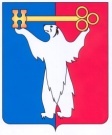 АДМИНИСТРАЦИЯ ГОРОДА НОРИЛЬСКАКРАСНОЯРСКОГО КРАЯПОСТАНОВЛЕНИЕ10.03.2021	                                          г. Норильск 				                  № 86О внесении изменений в постановление Администрации города Норильска 
от 29.08.2014 № 498 В целях урегулирования отдельных вопросов, связанных с исполнением полномочий представителя нанимателя (работодателя) в формировании трудовых отношений с гражданами, принимаемыми на работу в Администрацию города Норильска, поступающими на муниципальную службу Администрации города Норильска, а также с работниками Администрации города Норильска,ПОСТАНОВЛЯЮ:1. Внести в постановление Администрации города Норильска от 29.08.2014 № 498 «О порядке замещения и освобождения должностей муниципальной службы и иных должностей в Администрации города Норильска» (далее - Постановление) следующее изменение:1.1. Пункт 1.2 Постановления изложить в следующей редакции:«1.2. руководители структурных подразделений Администрации города Норильска (начальники управлений; начальники отделов, не входящих в структуру управлений), за исключением руководителей территориальных управлений;».Глава города Норильска								Д.В. Карасев